PAR LE COLLEGE :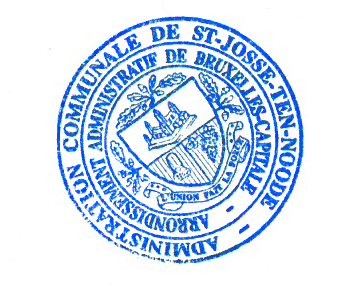 VANWEGE HET COLLEGE :	La Secrétaire,					Le Bourgmestre,	De Secretaresse,					De Burgemeester,	Marie-Rose Laevers					Emir Kir AVIS D’ENQUETE PUBLIQUEAFFICHAGEA afficher au plus tard le jeudi 13 avril 2023Nombre d’affiches : 3 en français et 3 en néerlandaisEmplacements :Document à renvoyer daté et signé au service Urbanisme/Environnement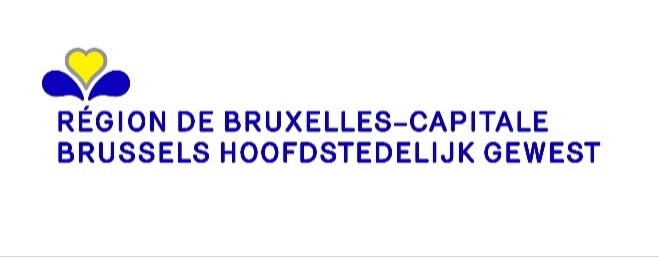 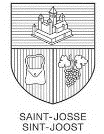 Commune de SAINT-JOSSE-TEN-NOODEGEMEENTE SINT-JOOST-TEN-NodeAVIS D’ENQUÊTE PUBLIQUEDemande de permis d'urbanismeLe projet suivant est soumis à enquête publique :- Adresse du bien :Middaglijnstraat 2 - 4  - Identité du demandeur : Monsieur Thierry Bouciqué  , rue du Méridien 2 - 4  à 1210 BruxellesNature de l’activité principale : rénovation d'un immeuble de logement avec un rez commercialZone : en gebieden van culturele, historische, esthetische waarde of voor stadsverfraaiing (GCHEWS), typische woongebieden + en zone d'intérêt culturel, historique, esthétique ou d'embellissement Motifs principaux de l’enquête : Art. 126§11 Dérogation à un PPAS  art 2.0 du PPAS 25 (volume et caractéristiques des constructions - immeubles protégés par les présentes prescriptions)  L’enquête se déroule : à partir du 17/04/2023 et jusqu’au 01/05/2023 inclusLe dossier est consultable : - à l’administration communale, où des renseignements ou explications techniques peuvent être obtenus :à l’adresse suivante : Service de l’Urbanisme, avenue de l’Astronomie 12 (3ème étage)du lundi au vendredi : entre 8 heures 30 et 13 heuresle mardi entre 16 heures et 20 heures, sur rendez-vous- sur le site https://openpermits.brussels/Les observations et réclamations peuvent être formulées durant la période d’enquête précisée ci-dessus, soit :- Par écrit, à l’attention de : Collège des Bourgmestre et Echevinsà l’adresse mail : urbanisme@sjtn.brussels à l’adresse postale : 13, avenue de l’Astronomie, à 1210 Bruxelles- Oralement, auprès de l’administration communale identifiée ci-dessus, qui se chargera de les retranscrire et d’en délivrer gratuitement une copie au déclarant.  Toute personne peut, dans ses observations ou réclamations, demander à être entendue par la commission de concertation qui se tiendra le vendredi 26 mai 2023, à partir de 9 heures, avenue de l’Astronomie n°13, à 1210 Bruxelles. L'ordre de passage du dossier en commission de concertation figure sur le site internet de la commune ou est disponible, sur demande, au service communal de l'urbanisme 15 jours avant la séance de la commission. Fait à Saint-Josse-ten-Noode, le 03/04/2023BERICHT VAN OPENBAAR ONDERZOEKAanvraag om stedenbouwkundige vergunningHet volgende project is onderworpen aan een openbaar onderzoek:- Adres van het goed: Middaglijnstraat 2 - 4   - Identiteit van de aanvrager: Mijnheer Thierry Bouciqué  , rue du Middaglijnstraat 2 - 4  te 1210 Brussel.Aard van de hoofdactiviteit: Verbouwen van een bestaand appartementencomplex met handelsfunctieZone: in gebieden van culturele, historische, esthetische waarde of voor stadsverfraaiing (GCHEWS), typische woongebieden + in een gebied van culturele, historische, esthetische waarde of voor stadsverfraaiing Hoofdredenen van het onderzoek: Art. 126§11 Afwijking op een BBP art 2.0 van BBP 25 (door deze voorschriften beschermde gebouwen) Het onderzoek loopt: van 17/04/2023 en tot en met 01/05/2023Het dossier ligt ook ter inzage:- bij het gemeentebestuur waar technische inlichtingen of uitleg kunnen (kan) worden verkregen:op het volgende adres: dienst Stedenbouw, 3de verdieping, Sterrenkundelaan, nr 12van maandag tot vrijdag: tussen 08.30 en 13.00 uurop dinsdag tussen 16.00 uur en 20.00 uur, na afspraak - op de website https://openpermits.brussels/Opmerkingen en klachten kunnen worden geformuleerd tijdens bovenvermelde periode van het onderzoek, ofwel:- Schriftelijk, ter attentie van: het College van Burgemeester en Schepenenop het e-mailadres: urbanisme@sjtn.brussels op het postadres: Sterrenkundelaan, 13, te 1210 Brussel- Mondeling, bij bovenvermeld gemeentebestuur, dat de opmerkingen en klachten overschrijft en een kopie daarvan gratis overhandigt aan de aangever. Eender wie kan in zijn opmerkingen of klachten vragen om te worden gehoord door de overlegcommissie die samenkomt op vrijdag 26 mei 2023 vanaf 09.00 uur, Sterrenkundelaan, 13, te 1210 Brussel. De volgorde van behandeling van het dossier in de overlegcommissie wordt aangekondigd op de website van de gemeente of is 15 dagen voor de zitting van de commissie op aanvraag beschikbaar op de gemeentelijke dienst voor stedenbouw. Opgemaakt te Sint-Joost-ten-Node, op 03/04/2023Sur le bien,   Rue du Méridien 2 - 4  LocalisationAngle rue du Méridien / place QueteletLocalisationAngle rue du Méridien / rue de l'UnionLocalisation